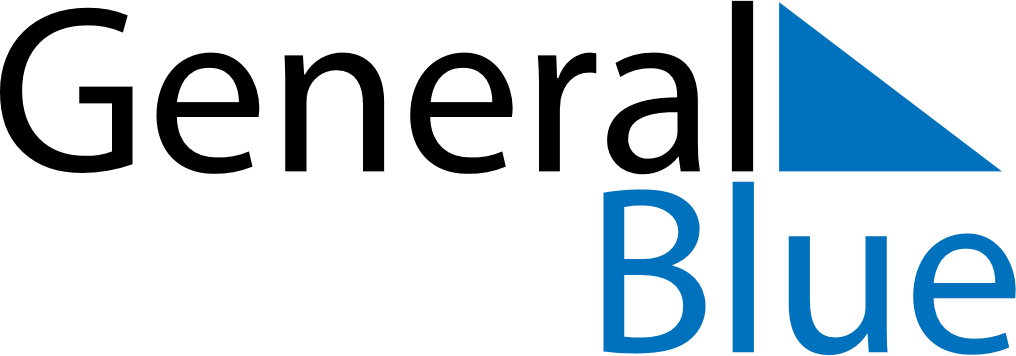 November 2019November 2019November 2019VenezuelaVenezuelaMondayTuesdayWednesdayThursdayFridaySaturdaySunday123All Saints’ DayAll Souls’ Day456789101112131415161718192021222324252627282930